welq t  	PjwZ 2021-22 A_© eQ‡i eivÏK…Z UvKvi g‡a¨ RyjvB 2021 gv‡mi msMwZmvabK…Z (Reconciled) e¨q weeiYx †cÖiY|        Dchy©³ wel‡qi †cÖwÿ‡Z PjwZ 2021-22 A_© eQ‡i eivÏK…Z UvKvi g‡a¨ n‡Z RyjvB 2021 gv‡mi msMwZmvabK…Z (Reconciled) e¨q weeiYx wb¤œewY©Z wba©vwiZ Q‡K g‡nv`‡qi m`q AeMwZ I Kvh©v‡_© †cÖiY Kiv n‡jv|  cÖZ¨qb Kiv hv‡”Q †h, †Rjv GKvD›Um GÛ wdb¨vÝ Awdm n‡Z RyjvB 2021 gv‡mi e¨q weeiYx msMÖn Kiv n‡q‡Q| msM…wnZ e¨q weeiYxi mv‡_ G `ß‡ii RyjvB 2021 gv‡mi e¨q msMwZmvab (Reconciled) Kiv n‡q‡Q Ges e¨q mwVK Av‡Q| MYcÖRvZš¿x evsjv‡`k miKvimnKvix cwiPvj‡Ki Kvh©vjq‡Rjv DcvbyôvwbK wkÿv ey¨‡ivcyivZb Kv‡j±‡iU feb, wmivRMÄ|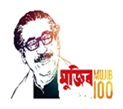 m¥viK bs-38.349.020.00.01.007.2015-51  ZvwiLt17 kÖveY 1428 e½vãm¥viK bs-38.349.020.00.01.007.2015-51  ZvwiLt01 AvM÷ 2021 wLª÷vãµt bse¨‡qi LvZ‡KvW b¤^iPjwZ 2021-22  A_© eQ‡i  cÖvß †gvU eivÏPjwZ A_© eQ‡ii ... 2021 ch©šÍ  †gvU e¨qPjwZ RyjvB 2021 gv‡mi e¨q PjwZ A_© eQ‡i  RyjvB 2021ch©šÍ †gvU e¨q‡gvU w¯’wZ 1234567801gyj †eZb Kg©KZ©v31111010.000.0057870.0057870.00(-)  57870.0002gyj †eZb Kg©Pvix31112010.000.0038100.0038100.00(-)  38100.0003`vwqZ¦ fvZv31113010.000.000.000.000.0004hvZvqvZ fvZv31113020.000.000.000.000.0005wkÿv mnvqK fvZv31113060.000.003000.003000.00(-)    3000.0006evox fvov31113100.000.0035998.5035998.50(-)  35998.5007wPwKrmv fvZv31113110.000.004500.004500.00(-)    4500.0008wUwdb fvZv31113140.000.00400.00400.00(-)      400.0009‡avjvB fvZv31113160.000.00100.00100.00(-)      100.0010Drme fvZv31113250.000.0095970.0095970.00(-)  95970.0011kÖvwšÍ I we‡bv`b fvZv31113280.000.000.000.000.0012m¤§vbx fvZv31113320.000.000.000.000.0013evsjv beel© fvZv31113350.000.000.000.000.0014cwi¯‹vi cwi”QbèZv32111020.000.000.000.000.0015B›Uvi‡bU32111170.000.000.000.000.0016WvK32111190.000.000.000.000.0017‡Uwj‡dvb/‡UwjMÖvg32111200.000.000.000.000.0018eBcÎ I mvgwqKx32111270.000.000.000.000.0019c‡Y¨i fvov cwienb e¨q32211060.000.000.000.000.0020‡c‡Uªvj I jyweª‡K›U32431010.000.000.000.000.0021ågY fvZv32441010.000.000.000.000.0022e`jx ågY fvZv32441020.000.000.000.000.0023Kw¤úDUvi mvgMÖx	32551010.000.000.000.000.0024Ab¨vb¨ gwbnwi e¨q32551050.000.000.000.000.0025‡cvkvK fvZv32561060.000.000.000.000.0026Abyôvb/Drmevw`32573010.000.000.000.000.0027‡gvUihvb †givgZ32581010.000.000.000.000.0028Kw¤úDUvi ‡givgZ32581030.000.000.000.000.0029Avmeve cÎ †givgZ32581020.000.000.000.000.0030Ab¨vb¨ hš¿cvwZ I miÄvg †givgZ32581050.000.000.000.000.0031‡gvUihvb41121010.000.000.000.000.0032Kw¤úDUvi I Avbylw½K41122020.000.000.000.000.0033Avmeve cÎ41123140.000.000.000.000.0034Kw¤úDUvi mdU&Iqvi41133010.000.000.000.000.00‡gvU =‡gvU =‡gvU =0.000.00235938.50235938.50(-)235938.50 eiveignvcwiPvjK	DcvbyôvwbK wkÿv ey¨‡iv	232/1, †ZRMuvI wkí GjvKvXvKv-1208|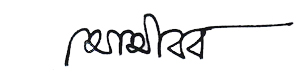 	(Avnmvb nvexe)mnKvix cwiPvjK‡dvb-0751-64375